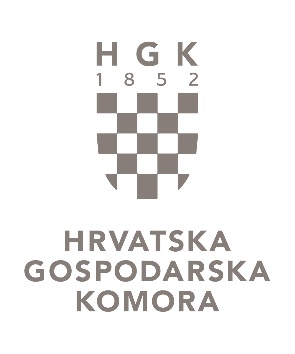 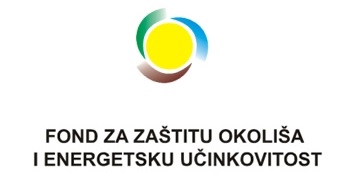 RADIONICA"Naknade u sustavu gospodarenja posebnim kategorijama otpada"u srijedu, 6. veljače 2018. godine, u 12 sati, u Gradskoj knjižnici Juraj Šižgorić, na adresi Poljana 6DNEVNI REDUvodna riječ Sustav posebnih kategorija otpada – uvodno predavanje, FZOEUObveze proizvođača odnosno uvoznika proizvoda koji sukladno Zakonu o održivom gospodarenju otpadom trebaju Fondu plaćati naknade za gospodarenje posebnim kategorijama otpada – predavač: FZOEUNačin prijave i ispunjavanja tipskih obrazaca kako bi obveznici svoju zakonsku dužnost obavili propisanom roku – predavač: FZOEUOznačavanje proizvoda koji se stavljaju na tržište – predavač: FZOEU Pitanja sudionika 